                                           Kütahya Dumlupınar Üniversitesi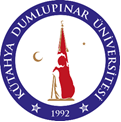                                                                                            Kalite Koordinatörlüğü  Sorumlular	                                                                       İş Süreçleri 